Knight of the Month-Tony ZaccagninoFamily of the Month-Wesley and Stephanie HancockCouncil News:Reminder: NEW Meeting Time! KC Council 6366 regular council meeting will be held on Thursday, August 3, beginning at 6:30 PM, at St. Mary’s Parish Hall. Steven and Lanny Pipkin, Larry Brinkman and Sam Perry will prepare the meal.Reminder: The council will be selling BBQ chicken plates on Sunday, August 13. We begin preparations at 7:00 AM. Please volunteer to help if able. Get your pre-orders in early. We are saddened by the loss of Sir Knight Father Tom Hanus. Father Tom frequented our parishes to say masses even after he retired.A big thank you to Brother Knights Pat Morgan, Daniel Junek Edward Muzny, Steven Pipkin. Hubert Polansky,  and Karl Schneider for preparing and serving the Vacation Bible School students hamburgers on the last day of VBS. Also thank you David Bonham for attending every day to make sure everything ran smoothly.Thank you to brother knights, Tony, Pat and John for decorating our KC meeting room with the plaques the council has won in the past. It looks official now.Message from our new worthy Financial Secretary: The 2023 annual dues are now payable. Annual dues are $24.00. Please check that your membership card matches the degree you have attained.  You can pay at our monthly council meetings or you may mail them direct to: Thomas Pivonka, 9105 State Highway 36 S, Caldwell, Texas 77836.If you have any KC news or want to make a memorial donation, contact Maurice Jurena at 979-324-4856 or my email, mrj_757@verizon.net or just drop it in the Sunday collection basket. Regarding the monthly newsletter, if you want to change from hard copy to email or vice versa, or address change, please contact me.Prayer List Vera Pineda Family, Marilyn Young, Frances Pullin, James Richardson, Martha Wolf, Steve Wooten and wife, Vance and Kathryn McManus, Tammy Alford .The core principles of our Knights of Columbus Council are: Charity, Unity, and Fraternity.  The KC’s motto is: “In Service to one, in Service to All.” Our Council’s Church Committee stands ready to provide spiritual support to any Knight who might be in need.  If you, or if you know of any Knight, who is sick or in need, please contact us at mrj_757@verizon.net.  The Council can provide home visits, Holy Communion, and powerful prayers.Knights of Columbus Memorial Scholarship FundMartin Olivarez Sr. by Connie Olivarez-$75.00KC Insurance ProgramImportant: Will Britten has temporarily assumed the KC Field Agent duties for our local KC council until a new field agent can be appointed. His number is 512-256-6311.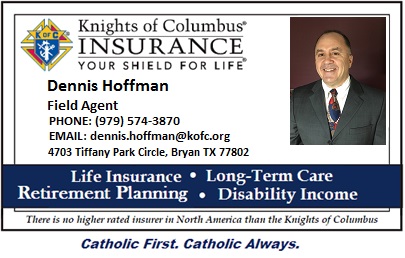 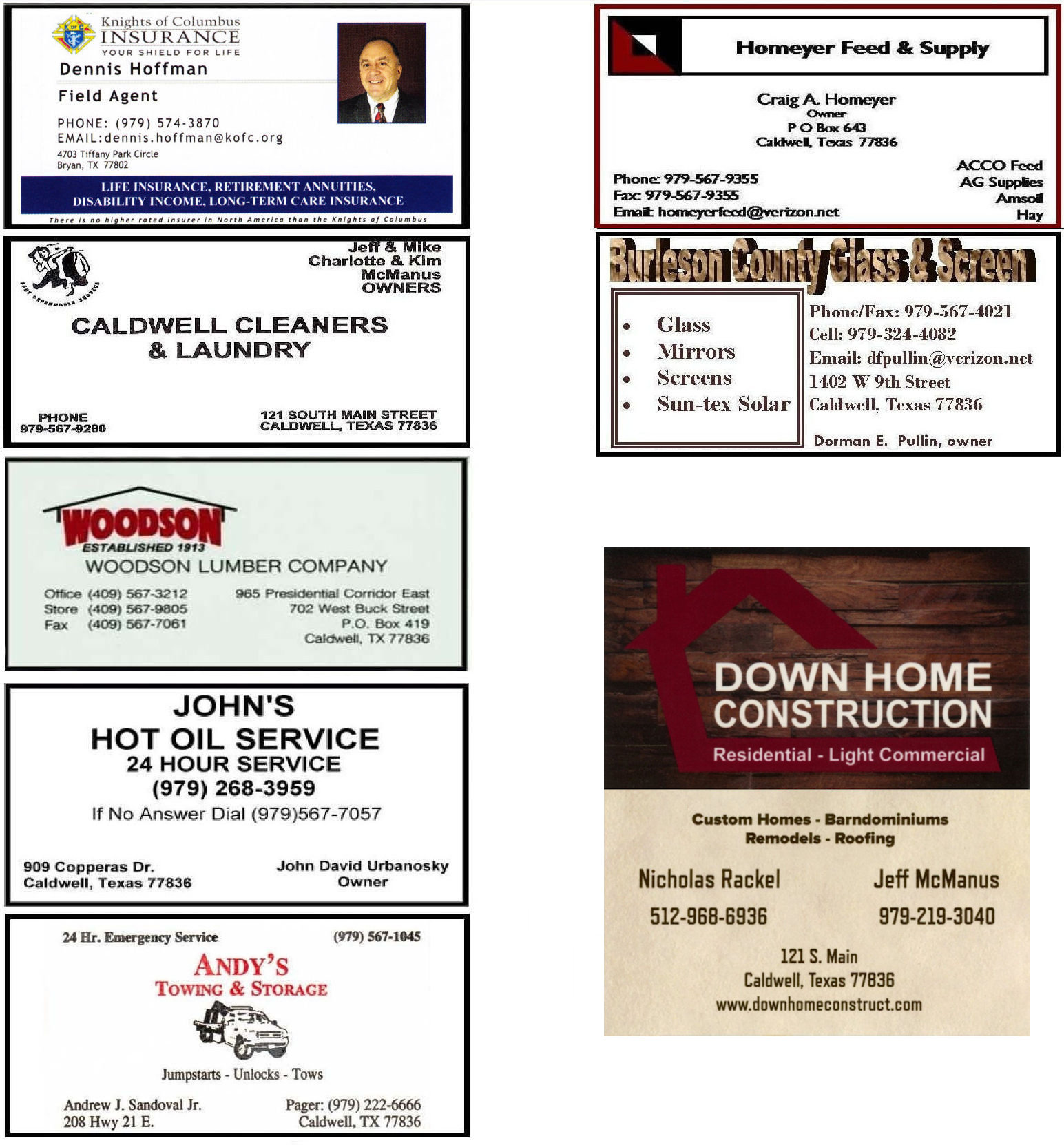 SundayMondayTuesdayWednesdayThursdayFridaySaturdayAugust 123 KC Council Meeting6:30 PM45 Jeff Gaas6 7Adam Perry89Clemente Crispin 101112Israel Rodrigues13 KC BBQMaurice JurenaJohn Paniagua1415 Assumption of Blessed Virgin MaryBob Piwonka1617Michael MarekGene Love 18Tony Zaccagnino192021Robert BarrMichael Muzny22232425Michael Hilberling26 Ronnie Garbs27Charles KoudelkaFrank Wolf282930Wade Tittle31Alfonce Supak